REZULTATI POSLOVANJA PODUZETNIKA U DJELATNOSTI PROIZVODNJE VINA I UZGOJA GROŽĐA U 2018. GODINIU Hrvatskoj je trenutno 467 poslovnih subjekata različitih pravno ustrojbenih oblika čija je pretežita djelatnost proizvodnje vina od grožđa (NKD 11.02). U 2018. godini od toga su bila 252 poduzetnika s 1.292 zaposlena, što je u odnosu na prethodnu godinu povećanje broja zaposlenih za 0,6%. Ukupni prihodi u 2018. godini iznosili su 658,3 milijuna kuna, a ukupni rashodi 665,4 milijuna kuna. Dobit razdoblja od 33,0 milijuna kuna i gubitak razdoblja od 46,5 milijuna kuna rezultirali su negativnim konsolidiranim financijskim rezultatom u iznosu od 13,5 milijuna kuna gubitka (tablica 1). U djelatnosti uzgoja grožđa (NKD 01.21), trenutno je 4661 poslovnih subjekata različitih pravno ustrojbenih oblika. U 2018. godini je od toga broja bilo 119 poduzetnika s 858 zaposlenih. Ukupni ostvareni prihodi poduzetnika u uzgoju grožđa iznosili su 428,8 milijuna kuna, što je povećanje od 10,1% u odnosu na 2017. godinu. Ukupni rashodi porasli su za 13,0%, a dobit razdoblja za 16,8% (27,5 milijuna kuna), dok je gubitak razdoblja povećan za 170,9% (19,4 milijuna kuna). Na razini svih 119 poduzetnika ostvaren je pozitivan konsolidirani financijski rezultat u iznosu od 8,1 milijun kuna dobiti, što je manje za 50,7% u odnosu na 2017. godinu kada je ostvarena neto dobit od 16,4 milijuna kuna (tablica 1).Tablica 1.	Osnovni financijski rezultati poslovanja poduzetnika u djelatnosti NKD 01.21 i 11.02 u 2018. godini 			(iznosi u tisućama kuna, prosječne plaće u kunama)Izvor: Fina, Registar godišnjih financijskih izvještaja Prosječna mjesečna neto plaća zaposlenih kod poduzetnika u proizvodnji vina od grožđa u 2018. godini iznosila je 4.897 kuna, što je 7,7% više u odnosu na 2017. godinu te 12,3% manje od prosječne mjesečne neto plaće zaposlenih kod poduzetnika na razini RH (5.584 kune). U djelatnosti uzgoja grožđa obračunata je prosječna mjesečna neto plaća u iznosu od 5.020 kuna, što je 8,2% više u odnosu na 2017. godinu. U djelatnosti proizvodnje vina od grožđa ostvaren je pozitivan trgovinski saldo od 17,5 milijuna kuna. Uvoz je povećan za 2,0%, a izvoz za 17,5%. U djelatnosti uzgoja grožđa izvoz je smanjen za 5,9%, a uvoz za 4,3%, dok je trgovinski saldo manji za 11,9% u odnosu na 2017. godinu. Analiza investicija pokazuje smanjenje investicija u djelatnosti proizvodnje vina od grožđa za 34,1%, dok je u djelatnosti uzgoja grožđa ostvareno povećanje za 79,5%. U odnosu na 2008. godinu, broj pravnih i fizičkih osoba (obrta), obveznika poreza na dobit, kako u djelatnosti uzgoja grožđa, tako i u djelatnosti proizvodnje vina od grožđa, bio je veći u 2018. godini. Broj zaposlenih u obje spomenute djelatnosti bio je veći 2008. godine. U 2018. godini, u djelatnosti uzgoja grožđa ostvareno je 27,5 milijuna kuna ukupnih prihoda manje u odnosu na 2008. godinu, dok je u djelatnosti proizvodnje vina od grožđa ostvareno 133,6 milijuna kuna manje.Tablica 2.	Broj poduzetnika i zaposlenih, ukupan prihod, neto dobit/gubitak i prosječna mjesečna plaća u djelatnosti NKD 01.21 i 11.02 u 2008. i 2018. godini 	    (iznosi u tisućama kuna, prosječne plaće u kunama)Izvor: Fina, Registar godišnjih financijskih izvještaja Prosječna mjesečna neto plaća zaposlenih kod poduzetnika u djelatnosti proizvodnje grožđa u 2018. godini, bila je za 27,8% veća u odnosu na 2008. godinu, dok je u djelatnosti proizvodnje vina od grožđa bila veća za 24,8%.Neto dobit poduzetnika u djelatnosti uzgoja grožđa u 2018. godini iznosila je 11,3 milijuna kuna i bila je 28,7% manja u odnosu na 2008. godinu. U djelatnosti proizvodnje vina od grožđa iskazan je znatno veći neto gubitak u 2008. godini (106,1 milijun kuna), gotovo osam puta veći no što je bio 2018. godine (13,5 milijuna kuna). Negativnom rezultatu u 2008. godini, u djelatnosti proizvodnje vina od grožđa, najviše je doprinio poduzetnik iz Splita, DALMACIJAVINO d.d. u stečaju, koji je ostvario gubitak razdoblja u iznosu od 111,6 milijuna kuna, a nad kojim je stečajni postupak otvoren rješenjem Trgovačkog suda u Splitu, od 25. travnja 2012. godine.Tablica 3.	Rang lista TOP pet poduzetnika po ukupnom prihodu u 2018. g., u djelat. proizvodnje vina od grožđa		(iznosi u tisućama kuna)Izvor: Fina, Registar godišnjih financijskih izvještajaNajveći ukupan prihod u djelatnosti proizvodnje vina od grožđa, u 2018. godini, ostvarilo je društvo AGROLAGUNA d.d. iz Poreča u iznosu od 118,9 milijuna kuna. Društvo je zaposlenima, njih 240, obračunalo prosječnu mjesečnu neto plaću u iznosu od 6.113 kuna. Društvo je iskazalo negativan rezultat poslovanja u 2018. godini u iznosu od 1,8 milijuna kuna, što je smanjenje gubitka za 96,1% u odnosu na ostvaren neto gubitak od 45,9 milijuna kuna u 2017. godini.Među poduzetnicima čija je pretežita djelatnost uzgoj grožđa, u 2018. godini ILOČKI PODRUMI d.d. su ostvarili najveće prihode (udio od 15,9% u razredu djelatnosti). Društvo je imalo 225 zaposlenih kojima je obračunata prosječna mjesečna neto plaća u iznosu od 4.999 kuna. Ostvarena dobit razdoblja iznosila je 2,2 milijuna kuna.Tablica 4.	Rang lista TOP pet poduzetnika po ukupnom prihodu u 2018. godini, u djelatnosti uzgoja grožđa		(iznosi u tisućama kuna)Izvor: Fina, Registar godišnjih financijskih izvještajaNajveću dobit razdoblja u 2018. godini u djelatnosti uzgoja grožđa ostvarila je DINGAČ zadruga iz Potomja, u iznosu od 5,9 milijuna kuna (u 2017. godini dobit je iznosila 4,3 tisuće kuna). Najveću dobit u djelatnosti proizvodnje vina od grožđa iskazalo je malo društvo KABOLA d.o.o. iz Buja, u iznosu od 1,9 milijuna kuna (u 2017. godini dobit je iznosila 1,2 milijuna kuna).U djelatnosti proizvodnje vina od grožđa najviše je poduzetnika imalo sjedište u jednoj od sedam jadranskih županija (145), a manje u 14 kontinentalnih županija (107). U Istarskoj županiji ih je bilo 45, Splitsko-dalmatinskoj 40, a u Dubrovačko-neretvanskoj 35.Također, najviše poduzetnika u djelatnosti uzgoja grožđa imalo je sjedište u jednoj od šest jadranskih županija (76), a manje u 12 kontinentalnih županija (43). U Splitsko-dalmatinskoj županiji ih je 20, Istarskoj 19, a u Dubrovačko-neretvanskoj 14.Slika 1.	Distribucija poduzetnika u djelatnosti proizvodnje vina od grožđa prema kreditnom rejtingu i broj blokiranih 31.10.2019. godine te kretanje prihoda i rashoda od 2014. do 2018. godine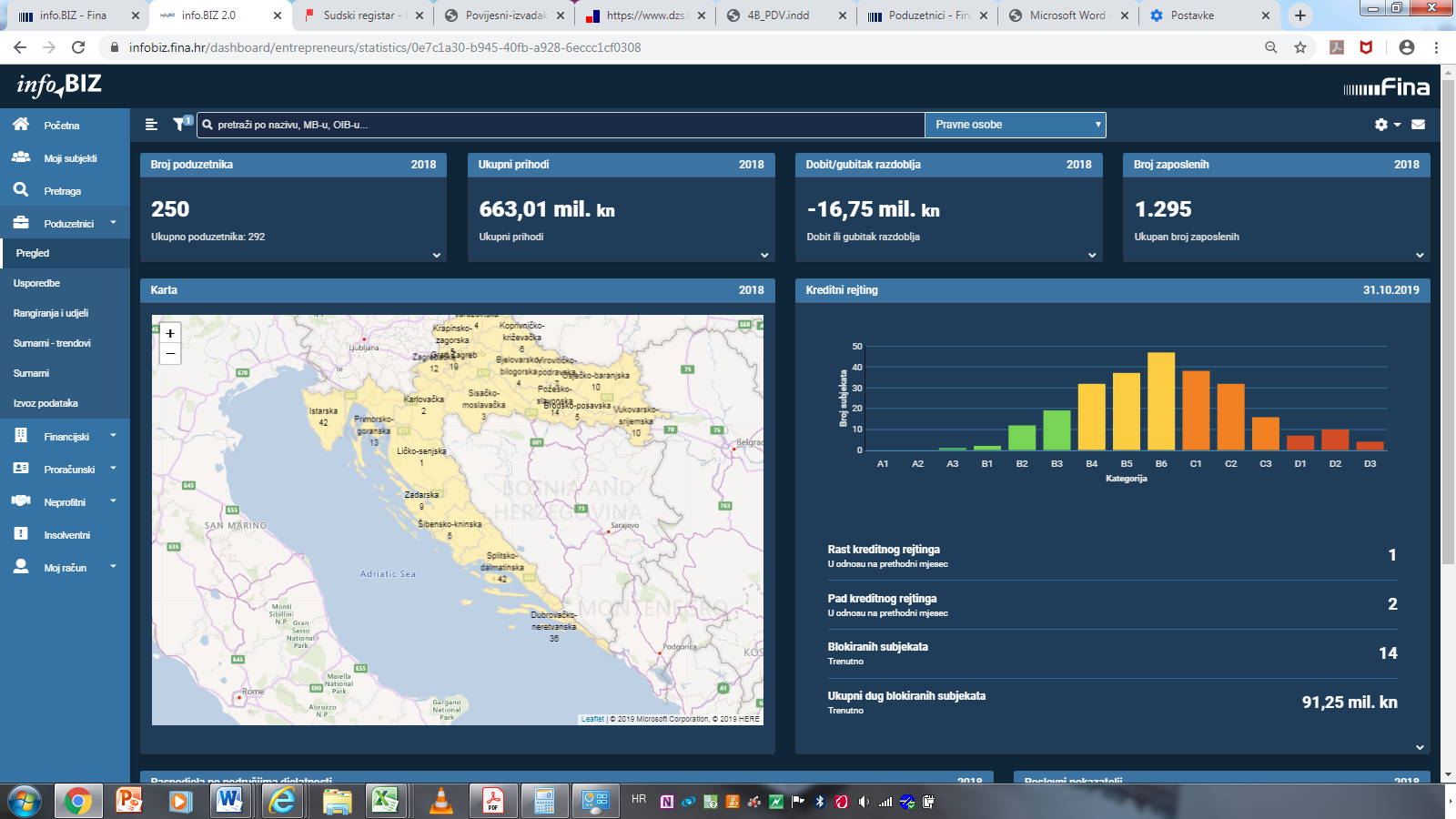 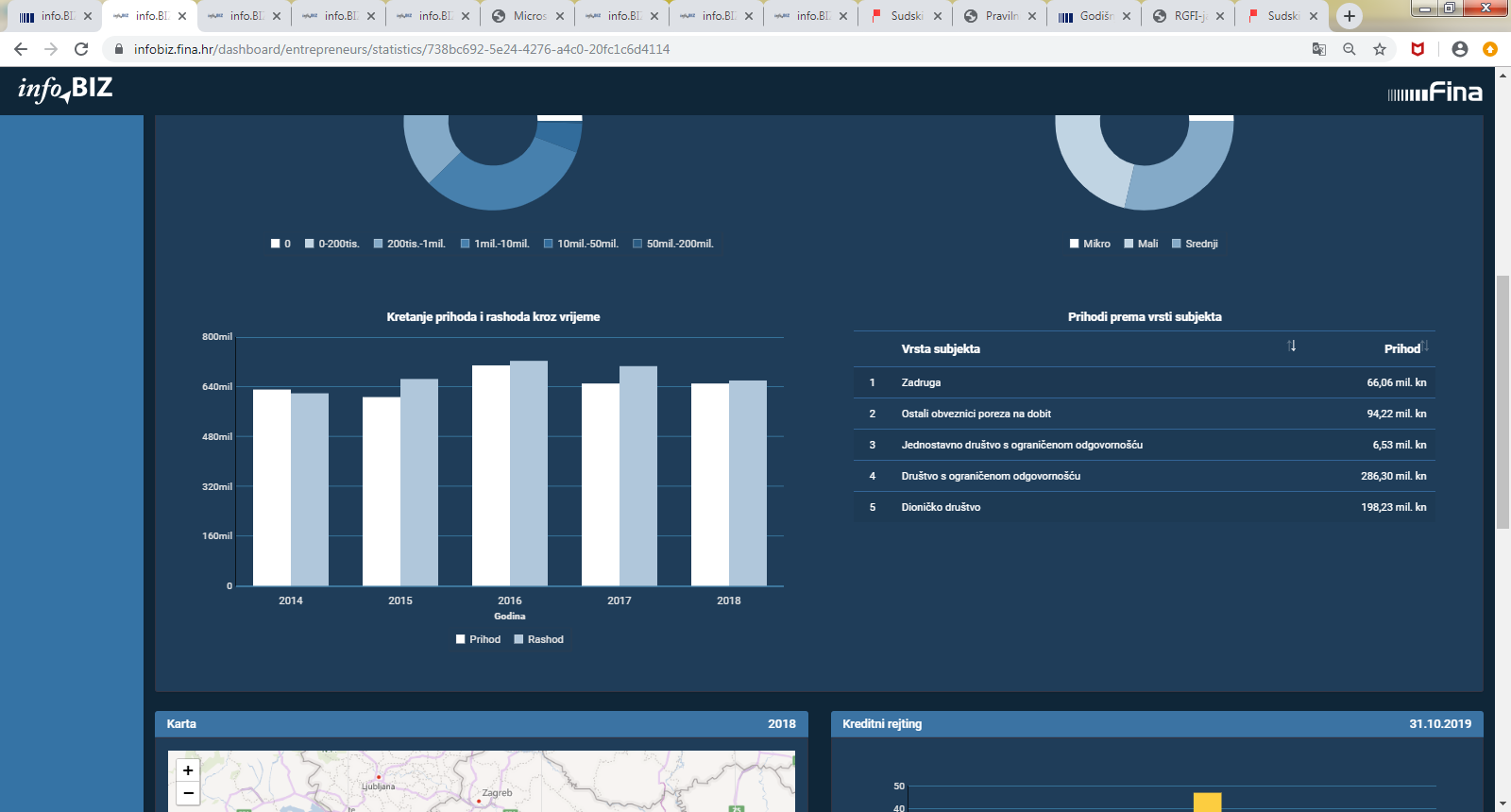 Izvor: Fina, servis info.BIZViše o rezultatima poslovanja poduzetnika po područjima djelatnosti i po drugim kriterijima, prezentirano je u standardnim analizama rezultata poslovanja poduzetnika RH, po županijama i po gradovima i općinama u 2017. godini. Kontakt adresa analize@fina.hr Pojedinačni podaci o rezultatima poslovanja poduzetnika dostupni su besplatno na RGFI – javna objava i na Transparentno.hr, a agregirani i pojedinačni podaci dostupni su uz naknadu na servisu info.BIZ Kontakt adresa info@fina.hr  Informacija o tome je li poslovni subjekt u blokadi ili ne, dostupna je korištenjem usluge FINA InfoBlokade slanjem SMS poruke na broj 818058, te korištenjem WEB aplikacije JRR tj. uvidom u podatke o računima i statusu blokade poslovnih subjekata, koji se ažuriraju u Jedinstvenom registru računa kojega u skladu sa zakonskim propisima, od 2002. godine, vodi Financijska agencija. Kontakt adresa jrr@fina.hr OpisNKD 01.21 Uzgoj grožđaNKD 01.21 Uzgoj grožđaNKD 01.21 Uzgoj grožđaNKD 11.02 Proizvodnja vina od grožđaNKD 11.02 Proizvodnja vina od grožđaNKD 11.02 Proizvodnja vina od grožđaOpis2017.2018.Indeks2017.2018.IndeksBroj poduzetnika119-252-Broj dobitaša848196,4155165106,5Broj gubitaša3238118,87987110,1Broj zaposlenih857858100,11.2841.292100,6Ukupni prihodi389.379428.765110,1641.877658.326102,6Ukupni rashodi369.409417.300113,0686.059665.36997,0Dobit prije oporezivanja27.14030.887113,837.77539.503104,6Gubitak prije oporezivanja7.17019.423270,981.95746.54656,8Porez na dobit3.5933.39394,45.0386.508129,2Dobit razdoblja23.54727.494116,832.80732.995100,6Gubitak razdoblja7.17019.423270,982.02846.54656,7Konsolidirani financijski rezultat – dobit (+) ili gubitak (-) razdoblja 16.3778.07149,3-49.221-13.55127,5Izvoz26.84625.25594,126.88531.593117,5Uvoz21.17520.26195,713.76814.043102,0Trgovinski saldo5.6714.99588,113.11817.550133,8Bruto investicije samo u novu dugotrajnu imovinu3.9277.049179,535.85123.62765,9Prosječna mjesečna neto plaća po zaposlenom4.6415.020108,24.5484.897107,7GodinaDjelatnostBroj poduzetnika Broj zaposlenihUkupan prihodPrihod po poduzetnikuPrihod po zaposlen.Neto dobit/gubitakProsječna mjes. neto plaća po zaposlenom2008.NKD 01.211001.215456.2244.56237511.3163.9292018.NKD 01.21119858428.7653.6035008.0715.0202008.NKD 11.021211.733791.9816.545457-106.0623.9232018.NKD 11.022521.292658.3262.612510-13.5514.897R. br.OIBNazivSjedišteUkupni prihodUkupni prihodUdio u NKD 11.02Udio u NKD 11.02R. br.OIBNazivSjedište2017.2018.2017.2018.1.84196188473AGROLAGUNA d.d.Poreč125.635118.95119,6%18,1%2.72212121406ĐAKOVAČKA VINA d.d.Mandićevac37.27142.5455,8%6,5%3.47074146147VINOPLOD- VINARIJA d.d.Šibenik30.31225.2044,7%3,8%4.46934345825ZLATAN OTOK d.o.o.Hvar19.89721.5653,1%3,3%5.20786052683KRAUTHAKER d.o.o.Kutjevo20.11421.4373,1%3,3%Ukupno TOP pet poduzetnika po UP u djelatnosti 11.02Ukupno TOP pet poduzetnika po UP u djelatnosti 11.02Ukupno TOP pet poduzetnika po UP u djelatnosti 11.02Ukupno TOP pet poduzetnika po UP u djelatnosti 11.02233.229229.70336,3%34,9%R. br.OIBNazivSjedišteUkupni prihodUkupni prihodUdio u NKD 01.21Udio u NKD 01.21R. br.OIBNazivSjedište2017.2018.2017.2018.1.38793818363ILOČKI PODRUMI d.d.Ilok66.06968.10717,0%15,9%2.01523004193DALMACIJAVINO SPLIT d.o.o.Drniš36.57053.0639,4%12,4%3.00307094055ERDUTSKI VINOGRADI d.o.o.Erdut38.76150.27010,0%11,7%4.19388962847BLATO1902 d.d.Blato34.23336.5248,8%8,5%5.69414419235GIANFRANCO KOZLOVIĆBuje18.59819.6234,8%4,6%Ukupno TOP pet poduzetnika po UP u djelatnosti 01.21Ukupno TOP pet poduzetnika po UP u djelatnosti 01.21Ukupno TOP pet poduzetnika po UP u djelatnosti 01.21Ukupno TOP pet poduzetnika po UP u djelatnosti 01.21194.232227.58649,9%53,1%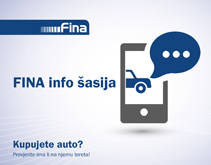 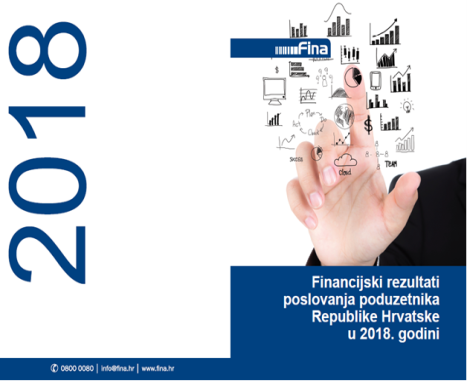 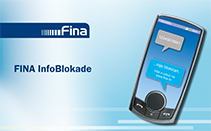 